Publicado en Madrid el 15/11/2018 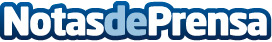 Eurocoinpay lanza la app que permite pagar con criptomonedas en comercios a nivel globalEurocoinpay, la única plataforma online de criptomonedas ha lanzado su aplicación con la que se puede pagar en comercios. Tras casi dos años de existencia la app ha dado el salto al mundo B2C y B2B. La compañía se encuentra inmersa en una ICO que finalizará el 30 de noviembre con el lanzamiento de su propia moneda virtual, EurocoinTokenDatos de contacto:Clara Gómez Álvarez653324073Nota de prensa publicada en: https://www.notasdeprensa.es/eurocoinpay-lanza-la-app-que-permite-pagar-con Categorias: Nacional Finanzas Emprendedores E-Commerce Consumo Dispositivos móviles http://www.notasdeprensa.es